20th 國立政治大學心理營報名表第一部分：基本資料填答以下問題請依照一定的格式回答：字體字型標楷體、英文Times New Roman、字體大小12、行距1.5。格式錯誤即取消報名資格，欲勾選之項目，將其反黑即可。若有不明白之處，也可參考雲端資料夾中的「報名表範本」或私訊粉專詢問。一、基本資料註：成為正取名單後，隊輔將以「手機」為優先，通知隊員營隊事項，所以務必請填平常會使用的號碼，並等待隊輔通知，感謝您的配合。二、緊急聯絡人三、身心健康四、其他問題五、交通方式調查註:專車為本營提供之遊覽車，不會額外收費。【去程】⬛搭高鐵/火車/客運到台北火車站後由專車統一接送至政大⬜家長接送至政大⬜自行至政大⬜其他：【回程】⬜由專車統一接送到台北火車站搭高鐵/火車/客運⬛家長接送⬜自行返回⬜其他：第二部分：書面審查問題以下共有六個問題，請依照一定的格式回答：字體字型標楷體、英文Times New Roman、字體大小12、行距1.5。每題以400字為限（含標點符號）。第一題：請你描述自己報名心理營的動機及期待（想要在營隊中獲得什麼）與現階段對於心理學的認識。第二題：請你選擇一個心理學理論，並舉生活中的事例說明如何應用。第三題：請你以「應然我、理想我、現實我」三個面向描述自己，並且以自身經驗說明三者如何形成。第四題：回想一件曾經引起你情緒起伏的事情，並描述自己從中的感受、體悟及應對（例如：發現不一樣的自己、如何排解情緒等等）。第五題：從一部劇或電影中找到最符合自己的角色，並說明為什麼？（背景、境遇、心境變化等等）。第六題：報名心理營有什麼阻礙嗎？你覺得在營期間，會有什麼讓你擔心的事呢？有沒有參加過心理相關的活動？還有什麼其他事情想要告訴我們嗎？（如果沒有可以不用寫）附錄：營服尺寸及注意事項一、營服尺寸參考表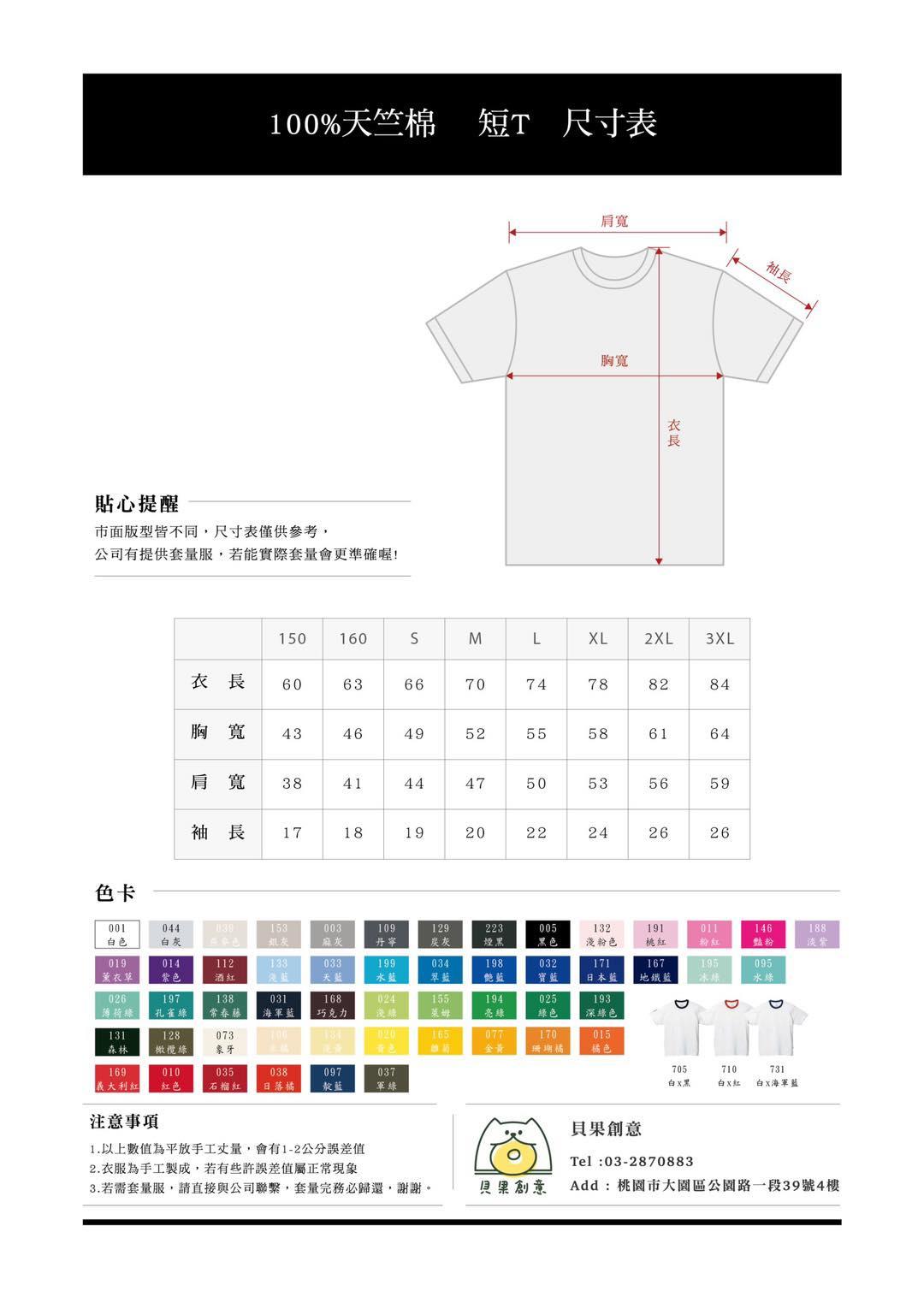 二、營服注意事項因營服目前處於製作過程中，故無樣品圖，其為100%天竺棉材質、圓領。另外，由於政大心理營於寒假舉辦，環境寒冷且濕度較高，建議學員於營服內加套衣物禦寒，學員也可視情況選擇大一號的尺寸，穿著會較為舒適。19屆正取小隊員⬜是     ⬛否            （經確認後，若非屬實即取消報名資格）⬜是     ⬛否            （經確認後，若非屬實即取消報名資格）⬜是     ⬛否            （經確認後，若非屬實即取消報名資格）姓名蔡重獲生理性別⬜男     ⬛女出生年月日民國93年9月20日飲食習慣⬛葷    ⬜素身分證字號A123456789血型o就讀高中/年級初心高中/二年級Emailpsypsy@gmail.com連絡電話（手機）0912-345-678    （市話）(02)1234-5678（手機）0912-345-678    （市話）(02)1234-5678（手機）0912-345-678    （市話）(02)1234-5678通訊地址(11605)臺北市文山區指南路二段64號(11605)臺北市文山區指南路二段64號(11605)臺北市文山區指南路二段64號姓名鄭心生關係母親緊急連絡電話0998-765-4320998-765-4320998-765-432特殊疾病*若有特殊疾病請務必仔細填寫無長期服藥⬛無  ⬜有（藥物：                 /原因：              ）食物過敏⬛無  ⬜有營隊參與⬜全程參與    ⬛無法全程參與（第2天需請假/原因：XXXXXXXX）營服尺寸⬜XS ⬜S ⬛M ⬜L ⬜XL ⬜2XL ⬜3XL(詳細尺寸請見本報名表之附錄)從何得知營隊⬜包種茶文宣 ⬛FB粉專 ⬛學校網站公告 ⬜親友介紹 ⬜其他請從此開始作答：我會記得用標楷體或Times New Roman......而且字體是12、行距要1.5倍行高請從此開始作答：請從此開始作答：請從此開始作答：請從此開始作答：請從此開始作答：